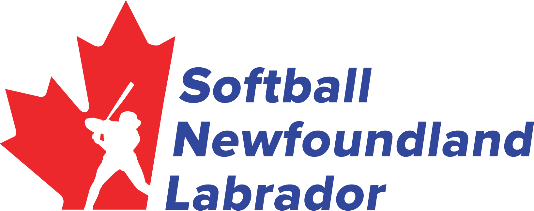 Assistant Coaching PositionName: _______________________________		Date: ______________________ Address: _____________________________		Postal Code: ________________ E-Mail Address: ________________________		Phone: ____________________Are you currently awaiting trial, served any sentence or probation for any charge or serious misconduct? 	Yes ___    No ___ If yes, please provide the conviction date and indicate the nature of the conviction(s): *Upon appointment to any Softball NL Provincial (All-Star) Team or Canada Summer Games Teams, successful applicants are required to submit a current Certificate of Conduct and Vulnerable Sector Check prior to announcing tryouts.Coaching Background:Have you coached softball teams in the past?   Yes ___    No ___ If yes, please list what age group you coached, the sponsoring association and the approximate dates. What other sports have you coached? Please include sponsoring association and dates. If not, list any job skills you have that will help you in this position. Position applying for? 	___ Canada Games Female Team		What age group are you applying to coach?	Female Divisions			Male Divisions	___ U14 Female			___ U14 Male	___ U16 Female			___ U16 Male	___ U19 Female			___ U19 Male	___ Canada Games			___ U23 MaleHighest Softball Coaching Certification & NCCP Coaching Number: Highest Softball Coaching Certification: ____________________________NCCP Coaching Number: _______________________________________Playing Experience: Have you played fastpitch before?    Yes ___    No ___ If yes, describe your experience including any leagues, competitions played, provincial or national, etc. Most recent coaching position you have held: Do you have children currently playing for an association in Softball NL jurisdiction?		Yes ___        No ___ If yes, at what level(s) Please rate your knowledge of the following areas:1 = Low Knowledge2 = Reasonable Knowledge 3 = High Knowledge 1. Skills & Strategies of the Sport			1	2	32. Rules of the Sport 				1	2	33. Organizing Practices 				1	2	3 4. Equipment Needs 				1	2	3 5. Injury Prevention & Treatment			1	2	3 6. Developing Sportsmanship			1	2	3 7. Communication Skills				1	2	3 8. Physical Conditioning Techniques		1	2	3 9. Working with Parents				1	2	3 10. Managing Time 					1	2	3 Have you ever been relieved from coaching duties or placed on probation by any league or sport organization?    Yes ___    No ___ If yes, describeWhat is your Coaching Philosophy? (Summarize In Point Form Below)Please Attach A 1-Page Overview Of Your Coaching Philosophy To This Application.Why do you feel that you would be the best qualified candidate for this coaching position? References (Please List 3)Reference 1Reference 2Reference 3PLEASE READ BEFORE SIGNING: As a member of any Softball NL Provincial (All-Star) Teams or Canada Summer Games Teams coaching staff, I will:Follow Softball NL By-laws, Code of Conduct, Rules & Regulations.Attend at least one training session per year provided by Softball NL to enhance my coaching ability. Support Softball NL and its decisions regarding softball matters. Consider all decisions of Softball NL Board of Directors to be final and binding. When there is more than one candidate for a particular coaching position, Softball NL Board of Directors or an appointed sub-committee may conduct interviews to meet and speak with the candidates personally. The final decision will be based on which candidate best meets qualifying factors*, as well as the expectations of all guidelines as put forth by Softball NL. The Softball NL Board of Directors approve all Coaches, Assistant Coaches and Managers with input from the Head Coach. *Qualifying Factors: All factors are considered as a whole. A review will be conducted of any past documented incidents that may have affected an association positively or negatively. Qualifying factors include but are not limited to:100% support, acceptance, and adherence to Softball NL rules and regulationsDegree to which you are a positive behavioral role model for your playersTrack record of supporting the administrative tasks and established organizational deadlinesHistory of confrontation and lack of on and off field problemsExperience and level of NCCP Certification By tending my signature, I acknowledge that I have read the above statements and agree to all terms. Failure to uphold the standards as stated above could result in my immediate removal from any assigned coaching position. I certify that all statements on this application are true and complete. I understand that false statements on this application shall be considered sufficient reason for rejection of application or termination of a volunteer agreement. I also do hereby grant and authorize Softball NL the right to access information contained in this application and give permission to do a criminal history background check. All information contained in this application is solely for the use of Softball NL and will not be released to any other entity. Signature: ___________________________	Date: _________________________Please Submit Applications (And All Requested Documentation) To Dave Feener (Softball NL Executive Director) at executivedirector@softballnl.ca.Deadline for Applications: Friday, July 16, 2021Softball NL Reserves the Right to Re-Advertise Any of the Coaching Positions.Name:Address:Email:Phone:Name:Address:Email:Phone:Name:Address:Email:Phone: